ArRahmah Islamic Institute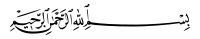 Advance Taleem ul Quran Course 2019Juz 6 - Part 2Mail test to:  test.advtq19@gmail.com Name:                                          Group Incharge:                                                 Date:                                                 State/country:وَاتْلُ  عَلَيْهِمْ   نَبَأَ   ابْنَيْ   آدَمَ   بِالْحَقِّ   إِذْ   قَرَّبَا   قُرْبَانًا   فَتُقُبِّلَ   مِنْ أَحَدِهِمَا   وَلَمْ   يُتَقَبَّلْ   مِنَ   الْآخَرِ   قَالَ   لَأَقْتُلَنَّكَ ۖ قَالَ   إِنَّمَا   يَتَقَبَّلُ اللَّـهُ    مِنَ   الْمُتَّقِينَ ﴿٢٧﴾ لَئِنْ   بَسَطْتَ    إِلَيَّ   يَدَكَ    لِتَقْتُلَنِي    مَا    أَنَا بِبَاسِطٍ   يَدِيَ   إِلَيْكَ   لِأَقْتُلَكَ ۖ  إِنِّي   أَخَافُ   اللَّـهَ   رَبَّ   الْعَالَمِينَ ﴿٢٨﴾ إِنِّي   أُرِيدُ   أَنْ   تَبُوءَ   بِإِثْمِي   وَإِثْمِكَ   فَتَكُونَ   مِنْ   أَصْحَابِ   النَّارِ ۚ وَذَٰلِكَ   جَزَاءُ   الظَّالِمِينَ ﴿٢٩﴾ فَطَوَّعَتْ   لَهُ   نَفْسُهُ   قَتْلَ   أَخِيهِ    فَقَتَلَهُ فَأَصْبَحَ   مِنَ  الْخَاسِرِينَ ﴿٣٠﴾ فَبَعَثَ   اللَّـهُ   غُرَابًا   يَبْحَثُ    فِي  الْأَرْضِ لِيُرِيَهُ    كَيْفَ    يُوَارِي    سَوْءَةَ     أَخِيهِ ۚ قَالَ   يَا وَيْلَتَىٰ   أَعَجَزْتُ    أَنْ أَكُونَ    مِثْلَ    هَـٰذَا    الْغُرَابِ   فَأُوَارِيَ    سَوْءَةَ    أَخِي ۖ  فَأَصْبَحَ   مِنَ النَّادِمِينَ ﴿٣١﴾أَفَحُكْمَ    الْجَاهِلِيَّةِ    يَبْغُونَ ۚ   وَمَنْ    أَحْسَنُ    مِنَ   اللَّـهِ حُكْمًا       لِقَوْمٍ      يُوقِنُونَ ﴿٥٠﴾                                                Write the meanings of the following words                                                                          Have you read the running translation of Surah Al Ma’ida Ayah 27-82?Yes                                  NOتُؤْتَوْهُيُنْفَوْامِنْهَاجًامُهَيْمِنًاالسُّحْتَأَعِزَّةٍيَعْتَدُونَأَطْفَأَهَالَتَجِدَنَّيَتَوَلَّوْنَ